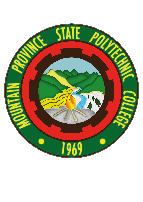 Republic of the PhilippinesMountain Province State Polytechnic CollegeBontoc, Mountain ProvinceSTUDENT PUBLICATION OFFICEC E R T I F I C A T I O N This is to certify that the articles have undergone completed staff work and they are ready for printing.Issued this ____ day of _______, __________________________________                                             ____________________________      Editor-in-Chief                                                                                      Adviser  Publication Name                                                                               Publication Name________________________________Student Publication CoordinatorMPSPC-SPO-F-001/00/October 31, 2019Page 1 of 1Republic of the PhilippinesMountain Province State Polytechnic CollegeBontoc, Mountain ProvinceSTUDENT PUBLICATION OFFICEC E R T I F I C A T I O N This is to certify that the articles have undergone completed staff work and they are ready for printing.Issued this ____ day of _______, __________________________________                                             ____________________________      Editor-in-Chief                                                                                      Adviser  Publication Name                                                                               Publication Name________________________________Student Publication CoordinatorMPSPC-SPO-F-001/00/October 31, 2019Page 1 of 1